尊敬的各位领导、同事：大家好!我叫XX，是一名网通营业员。20XX年在公司领导的正确领导下，在上级的指导、在同事的共同努力下，我按照领导确定的工作思路，以微笑服务为己任，以顾客满意为宗旨，立足本职、爱岗敬业、扎扎实实地做好基层营业工作。现对自己全年的工作总结如下：一、勤奋学习，与时俱进理论是行动的先导。作为网通基层服务人员，我深刻体会到理论学习不仅是任务，而且是一种责任，更是一种境界。一年来我坚持勤奋学习，努力提高理论水平，强化思维能力，注重用理论联系实际，用实践来锻炼自己。1、注重克服思想上的“惰”性。坚持按制度，按计划进行理论学习。首先不把理论学习视为“软指标”和额外负担，其次是按自己的学习计划，坚持个人自学，发扬“钉子”精神，挤时间学，正确处理工作与学习的矛盾，不因工作忙而忽视学习，不因任务重而放松学习。2、注重理论联系实际。在工作中用理论来指导解决实践，学习目的再于应用，以理论的指导，不断提高了分析问题和解决问题的能力，增强了工作中的原则性、系统性、预见性和创造性。简而言之，大家都要立志成为一个道德高尚、才智杰出的人，可从来都没有用一个明确而清晰的标准来要求过、衡量过自己，这让大家时感困惑。现在中国移动给了我们一把很好的钥匙——正德厚生 臻于至善。这八字虽少，但意义非凡。正德厚生，即正身之德、厚民之生；臻于至善，即不断追求完美，是从优秀到卓越的有力体现。它至少回答了：“我们是谁？我们要做什么？我们的目标是什么？”，更明确了我们的工作责任、社会责任和自我责任。因此，我们网通人只有坚持以强烈的社会责任感为使命，在工作中勇担责任，对自己严格要求，并不断超越，才能打造中国网通卓越的运营体系，建设卓越的组织，培养卓越的人才。只要这样，中国网通必将成为卓越品质的创造者。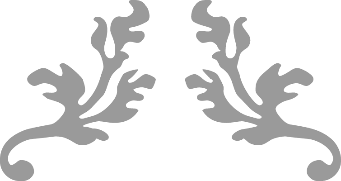 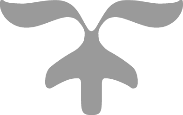 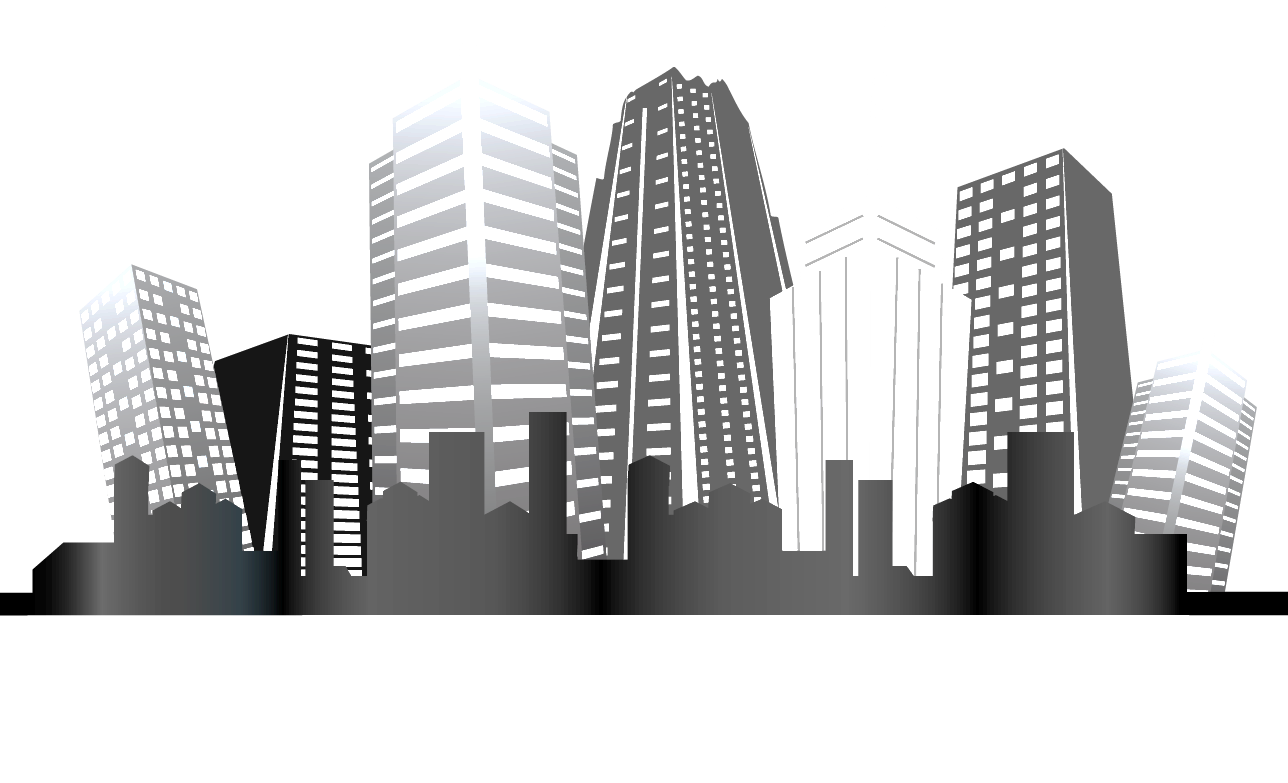 